Регулярные сборные туры с групповыми экскурсиямиСентябрь-октябрь 2017 3 дня/2 ночи Даты заездов:
сентябрь: 01.09, 08.09, 15.09, 22.09, 29.09
октябрь: 06.10

Внимание!1. Очередность проведения экскурсий может меняться.
2. Фирма оставляет за собой право замены экскурсий на равноценные.
3. Цены тура указаны в USD на 1 туриста и действительны для тура, полностью входящего в указанный интервал дат.Цены тура на заезд 01.09, 08.09, 15.09, 22.09, 29.09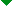 1. Цены тура указаны в USD на 1 туриста и действительны для тура, полностью входящего в указанный интервал дат.
2. Скидки для детей до 16 лет смотрите в нижних строках Таблицы.3. Доплату для иностранцев, кроме граждан СНГ, смотрите в нижних строках Таблицы.
4. В цену тура не включена плата за регистрацию иностранных граждан, включая граждан СНГ. Оплата регистрации производится в гостинице при размещении.
5. Цену дополнительного ночлега за человека в сутки в нужные Вам даты смотрите в правых столбцах Таблицы.
Просим уточнять цену тура перед бронированием.  Цены тура на заезды 06.10Заезды - по графику.
Начало экскурсий - от базовых гостиниц (или в пешеходной доступности от них).
В ТУР ВКЛЮЧЕНО:Размещение: в выбранной гостинице с 14:00 первого дня и до 12:00 последнего дня (в некоторых гостиницах действуют другие правила – уточняйте на странице описания гостиницы). При наличии свободных номеров возможно размещение до расчетного часа. Гарантированное раннее размещение и поздний выезд возможны за дополнительную оплату. За дополнительную плату возможны ночлеги перед туром и после окончания тура.
Питание: завтраки после ночлегов. 
Транспорт предоставляется:
а) на автобусные экскурсии. Экскурсии заканчиваются в центре города, в гостиницу туристы возвращаются самостоятельно.
б) для базовых гостиниц: на групповой трансфер с Московского вокзала в первый день тура (только по предварительной заявке), к Московскому вокзалу в последний день тура. 
Работа гида-экскурсовода: по программе.Экскурсии: по программе.
Возможен заказ факультативных экскурсий за доп.плату (при наличии мест).
Турист получает ваучер, в котором указано время и место встречи с гидом в первый экскурсионный день тура. Фактическую программу тура турист получает при встрече с гидом. 
В стоимость тура не входит проезд на общественном транспорте при возвращении в гостиницу, а для небазовых гостиниц и к месту начала экскурсий.

Просим своевременно сообщать номера мобильных телефонов туристов!
1. Факультативные экскурсии указаны в программе тура (или предлагаются гидом дополнительно). 

2. Дополнительные ночлеги перед туром и после окончания тура (цены указаны в разделе "Цены тура").

3. Трансфер «вокзал-гостиница» на легковом автомобиле (до 3 чел.) – 20 USD
Встреча с водителем на ж/д вокзале в начале платформы - у локомотива поезда. 
В цену трансфера включены 10 минут ожидания после планового времени прибытия поезда.

4. Трансфер «аэропорт-гостиница» на легковом автомобиле (до 3 чел.) – 32 USD 
Встреча в аэропорту - в зале прибытия. 
В аэропорт автомобиль подается через 30 минут после планируемого времени прибытия рейса, чтобы у туристов было время на получение багажа.
В цену трансфера также включены дополнительные 30 минут ожидания. 
При задержке посадки в автомобиль свыше указанного времени ожидания, туристы оплачивают водителю по тарифу10 руб. за 1 минуту ожидания.
При задержке на время более 60 мин. сверх планового времени встречи - трансфер не осуществляется, оплата не возвращается.
Для туристов, проходящих пограничный и таможенный контроль, рекомендуем заказывать трансфер на более позднее время.
.
При бронировании трансферов необходимо сообщать номер мобильного телефона, который будет активен на территории Санкт-Петербурга!

1 деньГРУППОВОЙ ТРАНСФЕР в базовые гостиницы (включен в цену тура, предоставляются только по предварительной заявке):~12:15 Московский вокзал.За доп.плату предоставляется индивидуальный трансфер. Цены и правила заказа индивидуальных трансферов указаны в разделе "Перечень и цены дополнительных экскурсий и услуг".Сдача вещей в камеру хранения гостиницы.~11:45-13:00 Встреча с гидом и отъезд на экскурсию (точное время будет указано в ваучере).Автобусная обзорная экскурсия "Портрет Великого города".Туристы увидят основные достопримечательности города. Познакомятся с всемирно известными архитектурными ансамблями, осмотрят памятники истории и культуры, главные парадные площади и набережные. Экскурсовод расскажет об основных исторических событиях, происходивших в Петербурге и во многом определивших историю России на протяжении трех веков.Факультативно (за доп. плату): Экскурсия по Петропавловской крепости с посещением собора Петра и Павла и казематов Трубецкого бастиона.Окончание программы. Трансфер по гостиницам.2 деньЗавтрак в гостинице.Встреча с гидом.Загородная экскурсия в Петергоф.По пути в Петергоф экскурсанты проедут по старой Петергофской дороге, увидят загородные резиденции великих князей и Петербургской знати. В зависимости от времени года туристы посетят Нижний Парк с его многочисленными фонтанами и каскадами, благодаря которым Петергоф называют столицей фонтанов, либо Большой Петергофский дворец.Экскурсия "Фонтаны Нижнего парка".Возвращение в центр города. Свободное время. Возвращение в гостиницу самостоятельно.Факультативно (за доп.плату): посещение первого в России Океанариума.Факультативно (за доп.плату): интерактивная театрализованная программа "Ужасы Петербурга".Факультативно (за доп.плату): автобусная экскурсия "Ночной Петербург".3 деньЗавтрак в гостинице. Освобождение номеров - вещи в автобус.Встреча с гидом.Трансфер на Московский вокзал. Сдача вещей в камеру хранения вокзала (за свой счет).Тематическая экскурсия «Дворцы и судьбы».Экскурсия знакомит с дворцами Петербургской знати.Прогулка в Летний Сад.Окончание программы ориентировочно в 14:00. Самостоятельное возвращение на вокзал.Факультативно (за доп. плату): экскурсия по рекам и каналам Санкт-ПетербургаГостиницаЗавтракКатегория номераместо в 2-мест. номереместо в 3-мест. номере1-мест. номердоп. местоместо в 2-мест. номереместо в 3-мест. номере1-мест. номердоп. местоГостиницаЗавтракКатегория номераместо в 2-мест. номереместо в 3-мест. номере1-мест. номердоп. местоместо в 2-мест. номереместо в 3-мест. номере1-мест. номердоп. местоБазовые гостиницыБазовые гостиницыБазовые гостиницыБазовые гостиницыБазовые гостиницыБазовые гостиницыБазовые гостиницыБазовые гостиницыБазовые гостиницыБазовые гостиницыБазовые гостиницыСанкт-ПетербургШведский столСтандарт, вид во двор112983224Санкт-ПетербургШведский столСтандарт, вид на Неву12015998365724Санкт-ПетербургШведский столУлучшенный, 6-9 этажи1261994079ОктябрьскаяШведский столСтандарт, МТ1321884373ОктябрьскаяШведский столСтандарт, М134195114447733Бест Вестерн Плюс ЦентрШведский столСтандарт138195114467733Экскурсионная программа без размещения и питанияЭкскурсионная программа без размещения и питания54СКИДКА для детей до 16 летСКИДКА для детей до 16 лет3Доплата для иностранного гражданина, кроме СНГДоплата для иностранного гражданина, кроме СНГ3ГостиницаЗавтракКатегория номераместо в 2-мест. номереместо в 3-мест. номере1-мест. номердоп. местоместо в 2-мест. номереместо в 3-мест. номере1-мест. номердоп. местоГостиницаЗавтракКатегория номераместо в 2-мест. номереместо в 3-мест. номере1-мест. номердоп. местоместо в 2-мест. номереместо в 3-мест. номере1-мест. номердоп. местоБазовые гостиницыБазовые гостиницыБазовые гостиницыБазовые гостиницыБазовые гостиницыБазовые гостиницыБазовые гостиницыБазовые гостиницыБазовые гостиницыБазовые гостиницыБазовые гостиницыСанкт-ПетербургШведский столСтандарт, вид во двор112983224Санкт-ПетербургШведский столСтандарт, вид на Неву12015998365724Санкт-ПетербургШведский столУлучшенный, 6-9 этажи1261994079ОктябрьскаяШведский столСтандарт, МТ1081474373ОктябрьскаяШведский столСтандарт, М112151114447733Бест Вестерн Плюс ЦентрШведский столСтандарт143199114467733Экскурсионная программа без размещения и питанияЭкскурсионная программа без размещения и питания54СКИДКА для детей до 16 летСКИДКА для детей до 16 лет3Доплата для иностранного гражданина, кроме СНГДоплата для иностранного гражданина, кроме СНГ3